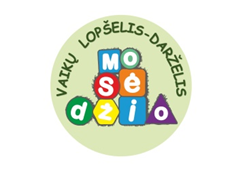 SKUODO RAJONO MOSĖDŽIO VAIKŲ LOPŠELIS-DARŽELIS2022 M. VASARIO MĖN. VEIKLOS PLANASEil. Nr.Veiklos turinysDataLaikasAtsakingiDalyviaiSocialiniai partneriaiVietaPastabosMokytojų tarybos posėdis Vasario 9 d.13.30 val.DirektorėMokytojosMosėdžio vaikų lopšelis-darželisMokytojų padėjėjų susirinkimasVasario 10 d. 14.00 val.DirektorėMokytojų padėjėjosMosėdžio vaikų lopšelis-darželisVadovų pasitarimasVasario 3 d. 9.30 val.Skuodo rajono administracijos švietimo, kultūros ir sporto skyriusDirektorėMosėdžio vaikų lopšelis-darželisVaiko gerovės komisijos posėdisVasario 8 d. 14.00 val.Logopedė Alina G.Mokytojos, direktorėPsichologėMosėdžio vaikų lopšelis-darželisSeminaras „Iššūkius kokybiškam ugdymui padedantys įveikti ikimokyklinio ugdymo metodinės medžiagos priemonių rinkiniai. Įstaigos veiklos įsivertinimo metodikos pristatymas“Vasario 1 d.DirektorėDirektorėMažeikių švietimo centrasZOOM platformaĮstaigos darbuotojų vertinimas.Iki vasario 11 d.DirektorėĮstaigos nepedagoginiai darbuotojaiMosėdžio vaikų lopšelis-darželisGrupių tėvų susirinkimaiVasario mėn.MokytojosMokytojos, direktorė, vaikučių tėveliaiMosėdžio vaikų lopšelis-darželisSveikatiados organizuojamas konkursas „Mano mėgstamiausias užkandis“Vasario mėn.MokytojosMokytojos, vaikučiai ir jų tėveliaiMosėdžio vaikų lopšelis-darželisŠventinė savaitė skirta Vasario 16d. progai „Mano darbai ir žodžiai, Tau Lietuva“Vasario 14-18 d. MokytojosDarželio bendruomenėMosėdžio vaikų lopšelis-darželisProjekto „Besmegenių miestas“ veiklos.Vasario mėn.Mokytoja Aldona L.Rajono ikimokyklinės ugdymo įstaigosSkuodo informacinis centrasMosėdžio vaikų lopšelis-darželis